B2 Tâche de Médiation orale :Votre ami et vous voulez partir en vacances mais vous n’avez pas beaucoup d’économies. Tu as trouvé cette infographie sur Internet à propos du tourisme collaboratif. Explique-lui les informations les plus importantes dans 1 - 1 :30 minutes environ.P.S vous pouvez utiliser les mots clés mais vous devez reformuler les informations. 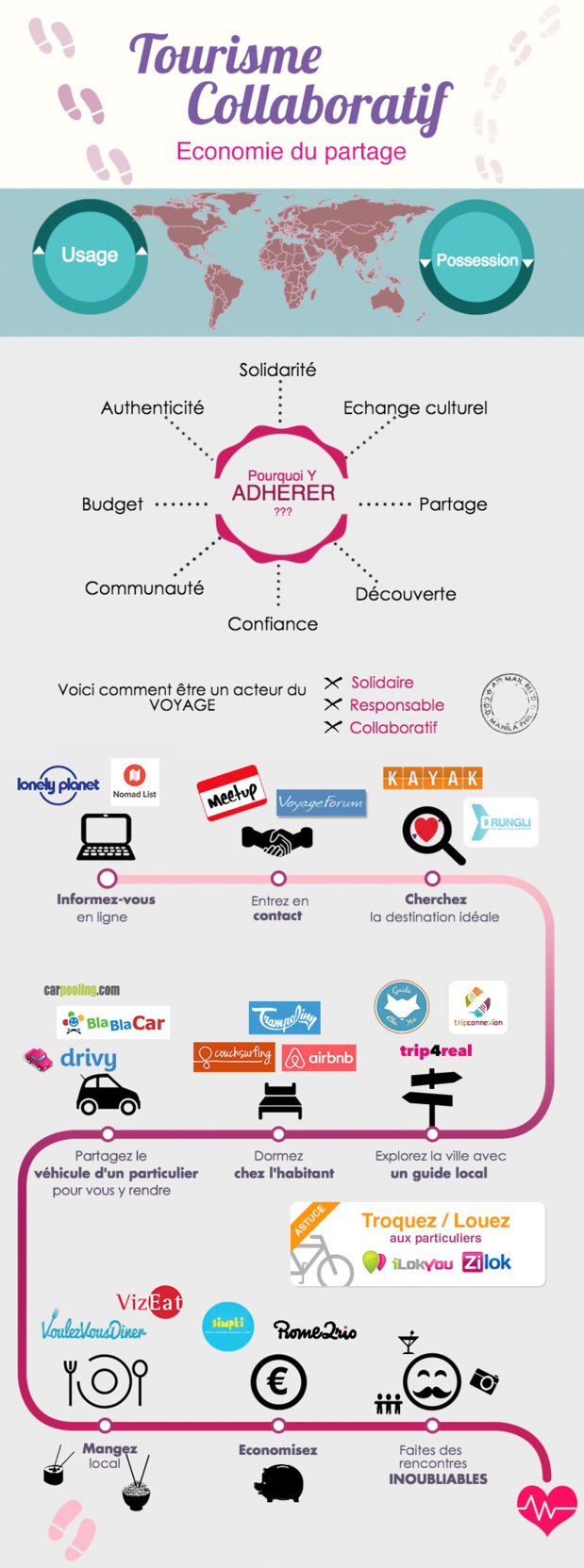 